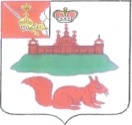 с. Кичменгский ГородокО внесении изменений в решение Муниципального Собранияот 20.11.2015 № 190Муниципальное Собрание РЕШИЛО:1. Внести в решение Муниципального Собрания от 20.11.2015 № 190 «О передаче осуществления полномочий» следующие изменения:1.1. Пункт 2 решения изложить в следующей редакции: «На выполнении данных полномочий передать сельскому поселению Енангское денежные средства в общей сумме 2549212,56 руб., в том числе:- на дороги общего пользования местного значения вне границ населенных пунктов – 1320800,00 руб.;- на дороги общего пользования местного значения в границах населенных пунктов – 1228412,56 руб.; На выполнении данных полномочий передать сельскому поселению Кичменгское денежные средства в общей сумме 3238,1 тыс. рублей, в том числе:- на дороги общего пользования местного значения вне границ населенных пунктов – 1578,3 тыс. рублей;- на дороги общего пользования местного значения в границах населенных пунктов – 1659,8 тыс. рублей. »2.Администрации Кичменгско-Городецкого муниципального района заключить соглашения к ранее заключенным соглашениям по передаче полномочий с администрациями сельских поселений Енангское и Кичменгское.3. Настоящее решение вступает в силу со дня его принятия и подлежит размещению на официальном сайте района в информационно-телекоммуникационной сети «Интернет».Заместитель председателя Муниципального Собрания                                Г.М. ДурягинаМУНИЦИПАЛЬНОЕ СОБРАНИЕКИЧМЕНГСКО-ГОРОДЕЦКОГО МУНИЦИПАЛЬНОГО РАЙОНАВОЛОГОДСКОЙ ОБЛАСТИРЕШЕНИЕот30.09.2016№291